Publicado en  el 24/01/2017 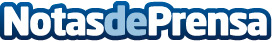 La aplicación Babee on Board avisa si una embarazada necesita asiento en el transporte público En muchos casos, no existe respeto por parte de los pasajeros a aquellos que requieren de asiento y por este motivo, la aplicación permite favorecer esta situación en Reino UnidoDatos de contacto:Nota de prensa publicada en: https://www.notasdeprensa.es/la-aplicacion-babee-on-board-avisa-si-una Categorias: Sociedad Ocio para niños Dispositivos móviles Innovación Tecnológica http://www.notasdeprensa.es